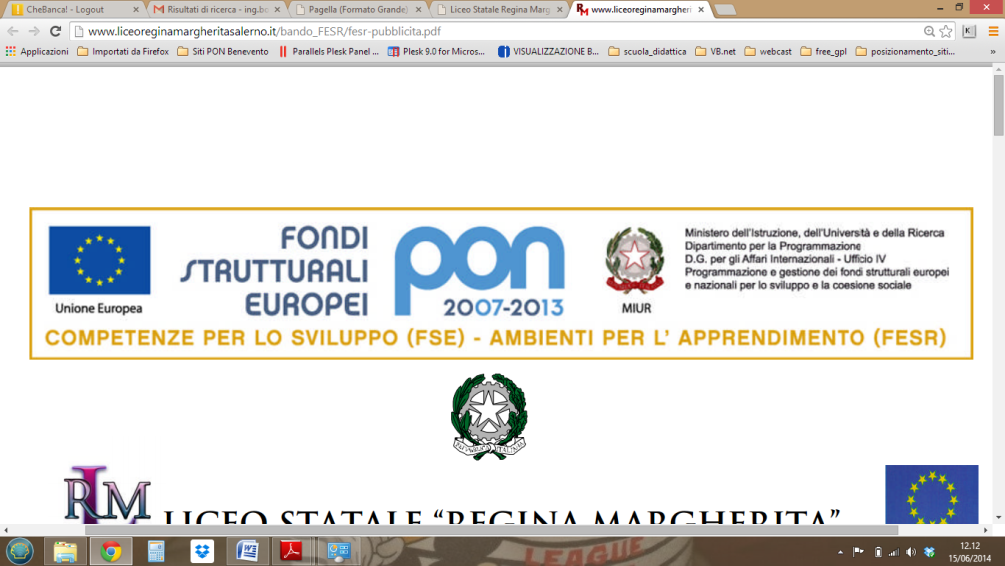 ISTITUTO COMPRENSIVO VICENZA 2 Via C.Piovene, 31 – 36100 V I C E N Z ATel. 0444/1813211 -  Fax 0444/1813220 sito www.icvicenza2.edu.it  e-mailviic872001@istruzione.it posta certificata viic872001@pec.istruzione.itCodice Fiscale 80015210240 - Codice Scuola VIIC872001Griglia osservativa per la rilevazione di prestazioni atipiche finalizzata al riconoscimento di situazioni a rischio di  BES (DSA o altro)nella Scuola Secondaria di Primo GradoScuola Secondaria di primo grado………………………………………………… classe………..sezione…………Consiglio di classe: ……………………………………………………………………………………………………………..Docente referente BES di Istituto:  …………………………………………………..Alunno/a...................................................    Indicazioni per compilare la tabella di sintesi:Per favorire la compilazione della tabella di sintesi si consiglia di utilizzare gli stessi indicatori cromatici (rosso, giallo e verde) all'interno della griglia per il monitoraggio nello spazio destinato ai quattro parametri valutativi (sempre, spesso, qualche volta, mai)Esempio:Tabella di sintesiAltre considerazioni che il Consiglio di Classe ritiene utile segnalare (eventuali screening o altro):………………………………………………………………………………………………………………………………………………………………………………………………………………………………………………………………………………………………………………………………Vicenza,       Il Dirigente Scolastico………………………………………..                                                                       Organizzazione Organizzazione SempreSpessoQualche voltaMai1.Ha difficoltà a gestire il materiale scolastico (diario, quaderni,.....)2.Ha difficoltà nell'organizzazione del lavoro3.Ha difficoltà nell'organizzazione dello spazio del foglio per eseguire operazioni matematiche o compiti scritti4.Ha difficoltà nell'esecuzione di esercizi da svolgere direttamente nel libro per presenza di poco spazio per scrivere5.Ha bisogno che la consegna venga ripetuta più volte6.Ha risultati scolastici discontinui7.Mostra variabilità nei tempi di esecuzione delle attività (frettoloso o lento)ComportamentoComportamentoSempreSpessoQualche voltaMai1.Rispetta le regole in classe2.Ha difficoltà a restare seduto, chiede spesso di uscire3.Ha scarsa fiducia nelle proprie capacità (non ci riesco!)4.Ha una consapevolezza inadeguata delle proprie capacità (so fare tutto!)5.Mostra una scarsa tolleranza alla frustrazione6.Dedica allo studio a casa un tempo eccessivo non congruente con lo scarso rendimento7.Partecipa più attivamente in classe se non si tratta di leggere o scrivere8.Ha bisogno di continui incoraggiamenti nell'affrontare un compito9.Ha bisogno di indicazioni per organizzare le procedure di esecuzione di un compito10.Sembra distratto, pigro o svogliato11.Ha scarse capacità di concentrazione prolungata12.Mostra facile stancabilità e lentezza nei tempi di recupero13.Ha frequenti episodi di ansia da prestazione14.14.Esiste discrepanza tra il suo rendimento scolastico e la sua capacità intellettivaEsiste discrepanza tra il suo rendimento scolastico e la sua capacità intellettivaEsiste discrepanza tra il suo rendimento scolastico e la sua capacità intellettivaEsiste discrepanza tra il suo rendimento scolastico e la sua capacità intellettivaEsiste discrepanza tra il suo rendimento scolastico e la sua capacità intellettiva15.15.La sua motivazione all'impegno è: La sua motivazione all'impegno è: La sua motivazione all'impegno è: La sua motivazione all'impegno è: La sua motivazione all'impegno è:   - Scarsa      - Sufficiente      - Buona  - Scarsa      - Sufficiente      - Buona  - Scarsa      - Sufficiente      - Buona  - Scarsa      - Sufficiente      - Buona  - Scarsa      - Sufficiente      - Buona  - Scarsa      - Sufficiente      - BuonaLetturaLetturaLetturaLetturaLetturaLetturaLetturaSempreSpessoQualche voltaMaiMaiMai1.1.Legge ad alta voce con poca espressione ed intonazioneLegge ad alta voce con poca espressione ed intonazioneLegge ad alta voce con poca espressione ed intonazioneLegge ad alta voce con poca espressione ed intonazioneLegge ad alta voce con poca espressione ed intonazione2.2.Tende a sottrarsi alla richiesta di leggere a voce altaTende a sottrarsi alla richiesta di leggere a voce altaTende a sottrarsi alla richiesta di leggere a voce altaTende a sottrarsi alla richiesta di leggere a voce altaTende a sottrarsi alla richiesta di leggere a voce alta3.3.Legge lentamente ma  in modo sostanzialmente correttoLegge lentamente ma  in modo sostanzialmente correttoLegge lentamente ma  in modo sostanzialmente correttoLegge lentamente ma  in modo sostanzialmente correttoLegge lentamente ma  in modo sostanzialmente corretto4.4.Ha difficoltà a decodificare parole complesse dal punti di vista fonologicoHa difficoltà a decodificare parole complesse dal punti di vista fonologicoHa difficoltà a decodificare parole complesse dal punti di vista fonologicoHa difficoltà a decodificare parole complesse dal punti di vista fonologicoHa difficoltà a decodificare parole complesse dal punti di vista fonologico5.5.La decifrazione avviene in modalità sublessicale (lettura per sillabe)La decifrazione avviene in modalità sublessicale (lettura per sillabe)La decifrazione avviene in modalità sublessicale (lettura per sillabe)La decifrazione avviene in modalità sublessicale (lettura per sillabe)La decifrazione avviene in modalità sublessicale (lettura per sillabe)6.6.Tende a proseguire nella lettura anche se pronuncia parole che non esistono o che non sono coerential contestoTende a proseguire nella lettura anche se pronuncia parole che non esistono o che non sono coerential contestoTende a proseguire nella lettura anche se pronuncia parole che non esistono o che non sono coerential contestoTende a proseguire nella lettura anche se pronuncia parole che non esistono o che non sono coerential contestoTende a proseguire nella lettura anche se pronuncia parole che non esistono o che non sono coerential contesto7.7.Nella lettura a voce alta di un testo si avvale di anticipazioni di tipo semantico per cui commette errori di sostituzione morfologici o lessicaliNella lettura a voce alta di un testo si avvale di anticipazioni di tipo semantico per cui commette errori di sostituzione morfologici o lessicaliNella lettura a voce alta di un testo si avvale di anticipazioni di tipo semantico per cui commette errori di sostituzione morfologici o lessicaliNella lettura a voce alta di un testo si avvale di anticipazioni di tipo semantico per cui commette errori di sostituzione morfologici o lessicaliNella lettura a voce alta di un testo si avvale di anticipazioni di tipo semantico per cui commette errori di sostituzione morfologici o lessicali8.8.Quando legge si corregge da solo (torna indietro e rilegge più volte la stessa parola)Quando legge si corregge da solo (torna indietro e rilegge più volte la stessa parola)Quando legge si corregge da solo (torna indietro e rilegge più volte la stessa parola)Quando legge si corregge da solo (torna indietro e rilegge più volte la stessa parola)Quando legge si corregge da solo (torna indietro e rilegge più volte la stessa parola)9.9.Preferisce leggere silenziosamente Preferisce leggere silenziosamente Preferisce leggere silenziosamente Preferisce leggere silenziosamente Preferisce leggere silenziosamente 10.10.Quando legge compie errori di: Quando legge compie errori di: Quando legge compie errori di: -      Scambio di accenti-      Anticipazione  (cerca di intuire le parole o inventa parole simile   es:chissà/chiese)-      Omissioni, aggiunte, inversioni (es: il-lì,.)-      Scambio di accenti-      Anticipazione  (cerca di intuire le parole o inventa parole simile   es:chissà/chiese)-      Omissioni, aggiunte, inversioni (es: il-lì,.)-      Scambio di accenti-      Anticipazione  (cerca di intuire le parole o inventa parole simile   es:chissà/chiese)-      Omissioni, aggiunte, inversioni (es: il-lì,.)-      Scambio di accenti-      Anticipazione  (cerca di intuire le parole o inventa parole simile   es:chissà/chiese)-      Omissioni, aggiunte, inversioni (es: il-lì,.)-      Scambio di accenti-      Anticipazione  (cerca di intuire le parole o inventa parole simile   es:chissà/chiese)-      Omissioni, aggiunte, inversioni (es: il-lì,.)-      Scambio di accenti-      Anticipazione  (cerca di intuire le parole o inventa parole simile   es:chissà/chiese)-      Omissioni, aggiunte, inversioni (es: il-lì,.)-      Scambio di accenti-      Anticipazione  (cerca di intuire le parole o inventa parole simile   es:chissà/chiese)-      Omissioni, aggiunte, inversioni (es: il-lì,.)-      Scambio di accenti-      Anticipazione  (cerca di intuire le parole o inventa parole simile   es:chissà/chiese)-      Omissioni, aggiunte, inversioni (es: il-lì,.)ComprensioneComprensioneComprensioneComprensioneComprensioneComprensioneComprensioneSempreSpessoQualche voltaMaiMaiMai1.1.Ha difficoltà a comprendere il testo se legge ad alta voceHa difficoltà a comprendere il testo se legge ad alta voceHa difficoltà a comprendere il testo se legge ad alta voceHa difficoltà a comprendere il testo se legge ad alta voceHa difficoltà a comprendere il testo se legge ad alta voce2.2.Ha difficoltà a comprendere testi continui, ma le sue prestazioni migliorano di fronte a testi non continui  (grafici, mappe, tabelle,...)Ha difficoltà a comprendere testi continui, ma le sue prestazioni migliorano di fronte a testi non continui  (grafici, mappe, tabelle,...)Ha difficoltà a comprendere testi continui, ma le sue prestazioni migliorano di fronte a testi non continui  (grafici, mappe, tabelle,...)Ha difficoltà a comprendere testi continui, ma le sue prestazioni migliorano di fronte a testi non continui  (grafici, mappe, tabelle,...)Ha difficoltà a comprendere testi continui, ma le sue prestazioni migliorano di fronte a testi non continui  (grafici, mappe, tabelle,...)3.3.Ha buone prestazioni nei testi linguistico-iconiciHa buone prestazioni nei testi linguistico-iconiciHa buone prestazioni nei testi linguistico-iconiciHa buone prestazioni nei testi linguistico-iconiciHa buone prestazioni nei testi linguistico-iconici4.4.Esiste una discrepanza tra comprensione di testi di lettura diretta o in modalità di ascoltoEsiste una discrepanza tra comprensione di testi di lettura diretta o in modalità di ascoltoEsiste una discrepanza tra comprensione di testi di lettura diretta o in modalità di ascoltoEsiste una discrepanza tra comprensione di testi di lettura diretta o in modalità di ascoltoEsiste una discrepanza tra comprensione di testi di lettura diretta o in modalità di ascolto5.5.Ha maggiori difficoltà di comprensione del testo :Ha maggiori difficoltà di comprensione del testo :Ha maggiori difficoltà di comprensione del testo :Ha maggiori difficoltà di comprensione del testo :Ha maggiori difficoltà di comprensione del testo :5.5.Narrativo Narrativo Narrativo Narrativo Narrativo 5.5.Espositivo Espositivo Espositivo Espositivo Espositivo 5.5.Argomentativo Argomentativo Argomentativo Argomentativo Argomentativo 6.6.Comprende meglio se opera una lettura silenziosa o se qualcun altro legge per luiComprende meglio se opera una lettura silenziosa o se qualcun altro legge per luiComprende meglio se opera una lettura silenziosa o se qualcun altro legge per luiComprende meglio se opera una lettura silenziosa o se qualcun altro legge per luiComprende meglio se opera una lettura silenziosa o se qualcun altro legge per lui7.7.Ha una comprensione di ascolto adeguata. Durante la spiegazione del docente mostra di cogliere l'insieme dei significatiHa una comprensione di ascolto adeguata. Durante la spiegazione del docente mostra di cogliere l'insieme dei significatiHa una comprensione di ascolto adeguata. Durante la spiegazione del docente mostra di cogliere l'insieme dei significatiHa una comprensione di ascolto adeguata. Durante la spiegazione del docente mostra di cogliere l'insieme dei significatiHa una comprensione di ascolto adeguata. Durante la spiegazione del docente mostra di cogliere l'insieme dei significati Scrittura Scrittura Scrittura Scrittura ScritturaSempreSpessoQualche voltaMaiMaiMai1.1.Quando scrive inverte l'ordine delle lettere e/o dei numeriQuando scrive inverte l'ordine delle lettere e/o dei numeriQuando scrive inverte l'ordine delle lettere e/o dei numeriQuando scrive inverte l'ordine delle lettere e/o dei numeriQuando scrive inverte l'ordine delle lettere e/o dei numeri2.2.Dimentica di usare le lettere maiuscole  all'inizio di frase o nei nomi propriDimentica di usare le lettere maiuscole  all'inizio di frase o nei nomi propriDimentica di usare le lettere maiuscole  all'inizio di frase o nei nomi propriDimentica di usare le lettere maiuscole  all'inizio di frase o nei nomi propriDimentica di usare le lettere maiuscole  all'inizio di frase o nei nomi propri3.3.Ha difficoltà ad usare correttamente la punteggiatura Ha difficoltà ad usare correttamente la punteggiatura Ha difficoltà ad usare correttamente la punteggiatura Ha difficoltà ad usare correttamente la punteggiatura Ha difficoltà ad usare correttamente la punteggiatura 4.4.Ha scarsa competenza di autocorrezioneHa scarsa competenza di autocorrezioneHa scarsa competenza di autocorrezioneHa scarsa competenza di autocorrezioneHa scarsa competenza di autocorrezione5.5.Nella scrittura sotto dettatura una stessa parola può essere usata a volte in modo corretto o sbagliatoNella scrittura sotto dettatura una stessa parola può essere usata a volte in modo corretto o sbagliatoNella scrittura sotto dettatura una stessa parola può essere usata a volte in modo corretto o sbagliatoNella scrittura sotto dettatura una stessa parola può essere usata a volte in modo corretto o sbagliatoNella scrittura sotto dettatura una stessa parola può essere usata a volte in modo corretto o sbagliato6.6.Non usa spontaneamente la scrittura per lo studio (non prende appunti, non inserisce note di spiegazioni ….)Non usa spontaneamente la scrittura per lo studio (non prende appunti, non inserisce note di spiegazioni ….)Non usa spontaneamente la scrittura per lo studio (non prende appunti, non inserisce note di spiegazioni ….)Non usa spontaneamente la scrittura per lo studio (non prende appunti, non inserisce note di spiegazioni ….)Non usa spontaneamente la scrittura per lo studio (non prende appunti, non inserisce note di spiegazioni ….)7.7.Ha difficoltà a scrivere sillabe complesseHa difficoltà a scrivere sillabe complesseHa difficoltà a scrivere sillabe complesseHa difficoltà a scrivere sillabe complesseHa difficoltà a scrivere sillabe complesse8.8.Ha difficoltà  nella fase organizzativa di un testo scrittoHa difficoltà  nella fase organizzativa di un testo scrittoHa difficoltà  nella fase organizzativa di un testo scrittoHa difficoltà  nella fase organizzativa di un testo scritto9.9.Ha difficoltà a comporre testi (personali, descrittivi, narrativi, argomentativi,....)Ha difficoltà a comporre testi (personali, descrittivi, narrativi, argomentativi,....)Ha difficoltà a comporre testi (personali, descrittivi, narrativi, argomentativi,....)Ha difficoltà a comporre testi (personali, descrittivi, narrativi, argomentativi,....)10.10.Ha difficoltà nell'elaborazione di un riassunto che richiede il controllo simultaneo di più abilitàHa difficoltà nell'elaborazione di un riassunto che richiede il controllo simultaneo di più abilitàHa difficoltà nell'elaborazione di un riassunto che richiede il controllo simultaneo di più abilitàHa difficoltà nell'elaborazione di un riassunto che richiede il controllo simultaneo di più abilità11.11.Le produzioni scritte autonome risultano sintetiche, con lessico povero e struttura sintattica semplice (uso di paratassi)Le produzioni scritte autonome risultano sintetiche, con lessico povero e struttura sintattica semplice (uso di paratassi)Le produzioni scritte autonome risultano sintetiche, con lessico povero e struttura sintattica semplice (uso di paratassi)Le produzioni scritte autonome risultano sintetiche, con lessico povero e struttura sintattica semplice (uso di paratassi)12.12.Ha difficoltà a copiare dal libro o dalla lavagna (salta righe, lascia parole, riscrive lo stesso rigo....)      Ha difficoltà a copiare dal libro o dalla lavagna (salta righe, lascia parole, riscrive lo stesso rigo....)      Ha difficoltà a copiare dal libro o dalla lavagna (salta righe, lascia parole, riscrive lo stesso rigo....)      Ha difficoltà a copiare dal libro o dalla lavagna (salta righe, lascia parole, riscrive lo stesso rigo....)      13.13.P rivilegia l'orale in cui mostra maggiore competenzaP rivilegia l'orale in cui mostra maggiore competenzaP rivilegia l'orale in cui mostra maggiore competenzaP rivilegia l'orale in cui mostra maggiore competenza14.14.Mostra lacune nelle conoscenze e competenze grammaticaliMostra lacune nelle conoscenze e competenze grammaticaliMostra lacune nelle conoscenze e competenze grammaticaliMostra lacune nelle conoscenze e competenze grammaticali15.15.Ha difficoltà nella realizzazione di figure geometricheHa difficoltà nella realizzazione di figure geometricheHa difficoltà nella realizzazione di figure geometricheHa difficoltà nella realizzazione di figure geometriche16.16.Ha difficoltà nell'uso della squadra, compasso....Ha difficoltà nell'uso della squadra, compasso....Ha difficoltà nell'uso della squadra, compasso....Ha difficoltà nell'uso della squadra, compasso....17.17.Ha difficoltà di realizzazione e di regolarità del tratto graficoHa difficoltà di realizzazione e di regolarità del tratto graficoHa difficoltà di realizzazione e di regolarità del tratto graficoHa difficoltà di realizzazione e di regolarità del tratto grafico18.18.Ha difficoltà nell'organizzare in colonna le operazioni aritmeticheHa difficoltà nell'organizzare in colonna le operazioni aritmeticheHa difficoltà nell'organizzare in colonna le operazioni aritmeticheHa difficoltà nell'organizzare in colonna le operazioni aritmetiche19.19.Nello scrivere la sua grafia cambia dai primi righi agli ultimiNello scrivere la sua grafia cambia dai primi righi agli ultimiNello scrivere la sua grafia cambia dai primi righi agli ultimiNello scrivere la sua grafia cambia dai primi righi agli ultimi20.20.Privilegia la scrittura in stampatoPrivilegia la scrittura in stampatoPrivilegia la scrittura in stampatoPrivilegia la scrittura in stampato21.21.Utilizza caratteri diversi nella scrittura di una parola (scrittura allografica)Utilizza caratteri diversi nella scrittura di una parola (scrittura allografica)Utilizza caratteri diversi nella scrittura di una parola (scrittura allografica)Utilizza caratteri diversi nella scrittura di una parola (scrittura allografica)22.22.Compie errori :fonologici (scambio di grafemi come b-p, b-d, f-v, r-l, q-p, a-e, omissioni e aggiunte dii lettere o sillabe, inversioni)non fonologici (fusioni/separazioni illegali, scambio di grafema omofono, omissione o aggiunta di h) altri errori (omissioni e aggiunta di accenti; omissioni o aggiunta di doppie)fonologici (scambio di grafemi come b-p, b-d, f-v, r-l, q-p, a-e, omissioni e aggiunte dii lettere o sillabe, inversioni)non fonologici (fusioni/separazioni illegali, scambio di grafema omofono, omissione o aggiunta di h) altri errori (omissioni e aggiunta di accenti; omissioni o aggiunta di doppie)fonologici (scambio di grafemi come b-p, b-d, f-v, r-l, q-p, a-e, omissioni e aggiunte dii lettere o sillabe, inversioni)non fonologici (fusioni/separazioni illegali, scambio di grafema omofono, omissione o aggiunta di h) altri errori (omissioni e aggiunta di accenti; omissioni o aggiunta di doppie)fonologici (scambio di grafemi come b-p, b-d, f-v, r-l, q-p, a-e, omissioni e aggiunte dii lettere o sillabe, inversioni)non fonologici (fusioni/separazioni illegali, scambio di grafema omofono, omissione o aggiunta di h) altri errori (omissioni e aggiunta di accenti; omissioni o aggiunta di doppie)fonologici (scambio di grafemi come b-p, b-d, f-v, r-l, q-p, a-e, omissioni e aggiunte dii lettere o sillabe, inversioni)non fonologici (fusioni/separazioni illegali, scambio di grafema omofono, omissione o aggiunta di h) altri errori (omissioni e aggiunta di accenti; omissioni o aggiunta di doppie)fonologici (scambio di grafemi come b-p, b-d, f-v, r-l, q-p, a-e, omissioni e aggiunte dii lettere o sillabe, inversioni)non fonologici (fusioni/separazioni illegali, scambio di grafema omofono, omissione o aggiunta di h) altri errori (omissioni e aggiunta di accenti; omissioni o aggiunta di doppie)fonologici (scambio di grafemi come b-p, b-d, f-v, r-l, q-p, a-e, omissioni e aggiunte dii lettere o sillabe, inversioni)non fonologici (fusioni/separazioni illegali, scambio di grafema omofono, omissione o aggiunta di h) altri errori (omissioni e aggiunta di accenti; omissioni o aggiunta di doppie)fonologici (scambio di grafemi come b-p, b-d, f-v, r-l, q-p, a-e, omissioni e aggiunte dii lettere o sillabe, inversioni)non fonologici (fusioni/separazioni illegali, scambio di grafema omofono, omissione o aggiunta di h) altri errori (omissioni e aggiunta di accenti; omissioni o aggiunta di doppie)fonologici (scambio di grafemi come b-p, b-d, f-v, r-l, q-p, a-e, omissioni e aggiunte dii lettere o sillabe, inversioni)non fonologici (fusioni/separazioni illegali, scambio di grafema omofono, omissione o aggiunta di h) altri errori (omissioni e aggiunta di accenti; omissioni o aggiunta di doppie)fonologici (scambio di grafemi come b-p, b-d, f-v, r-l, q-p, a-e, omissioni e aggiunte dii lettere o sillabe, inversioni)non fonologici (fusioni/separazioni illegali, scambio di grafema omofono, omissione o aggiunta di h) altri errori (omissioni e aggiunta di accenti; omissioni o aggiunta di doppie)Calcolo Calcolo Calcolo Calcolo Calcolo Calcolo SempreSpessoQualche voltaQualche voltaQualche voltaMaiMai1.1.Ha difficoltà a scrivere numeri lunghi e complessiHa difficoltà a scrivere numeri lunghi e complessiHa difficoltà a scrivere numeri lunghi e complessiHa difficoltà a scrivere numeri lunghi e complessi2.2.Ha difficoltà  a scrivere i numeri che contengono lo zeroHa difficoltà  a scrivere i numeri che contengono lo zeroHa difficoltà  a scrivere i numeri che contengono lo zeroHa difficoltà  a scrivere i numeri che contengono lo zero3.3.Ha difficoltà nell'enumerazione progressiva e/o regressivaHa difficoltà nell'enumerazione progressiva e/o regressivaHa difficoltà nell'enumerazione progressiva e/o regressivaHa difficoltà nell'enumerazione progressiva e/o regressiva4.4.Ha difficoltà  nel ricordare le tabelline Ha difficoltà  nel ricordare le tabelline Ha difficoltà  nel ricordare le tabelline Ha difficoltà  nel ricordare le tabelline 5.5.Ha difficoltà  nell'algoritmo delle operazioni in colonnaHa difficoltà  nell'algoritmo delle operazioni in colonnaHa difficoltà  nell'algoritmo delle operazioni in colonnaHa difficoltà  nell'algoritmo delle operazioni in colonna6.6.Confonde tra loro gli algoritmi delle operazioniConfonde tra loro gli algoritmi delle operazioniConfonde tra loro gli algoritmi delle operazioniConfonde tra loro gli algoritmi delle operazioni7.7.Ha difficoltà nel compiere calcoli a menteHa difficoltà nel compiere calcoli a menteHa difficoltà nel compiere calcoli a menteHa difficoltà nel compiere calcoli a mente8.8.Riesce intuitivamente a risolvere situazioni problematiche, individuando oralmente le operazioni da eseguireRiesce intuitivamente a risolvere situazioni problematiche, individuando oralmente le operazioni da eseguireRiesce intuitivamente a risolvere situazioni problematiche, individuando oralmente le operazioni da eseguireRiesce intuitivamente a risolvere situazioni problematiche, individuando oralmente le operazioni da eseguire9.9.Compie errori di applicazione di Compie errori di applicazione di Compie errori di applicazione di      -   formule             -   procedure             -    visuo-spaziali     -   formule             -   procedure             -    visuo-spaziali     -   formule             -   procedure             -    visuo-spaziali     -   formule             -   procedure             -    visuo-spaziali     -   formule             -   procedure             -    visuo-spaziali     -   formule             -   procedure             -    visuo-spaziali     -   formule             -   procedure             -    visuo-spaziali     -   formule             -   procedure             -    visuo-spazialiLingue straniereLingue straniereLingue straniereLingue straniereSempreSpessoQualche voltaQualche voltaQualche voltaMaiMai1.1.Rispetto alle altre discipline, si evidenziano particolari difficoltà nello studio delle lingua straniereRispetto alle altre discipline, si evidenziano particolari difficoltà nello studio delle lingua straniereRispetto alle altre discipline, si evidenziano particolari difficoltà nello studio delle lingua straniereRispetto alle altre discipline, si evidenziano particolari difficoltà nello studio delle lingua straniere2.2.Nell'approccio alla disciplina si mostra intollerante, insicuro, impacciatoNell'approccio alla disciplina si mostra intollerante, insicuro, impacciatoNell'approccio alla disciplina si mostra intollerante, insicuro, impacciatoNell'approccio alla disciplina si mostra intollerante, insicuro, impacciato3.3.Organizza il lavoro con molta difficoltà e non porta a termine semplici consegneOrganizza il lavoro con molta difficoltà e non porta a termine semplici consegneOrganizza il lavoro con molta difficoltà e non porta a termine semplici consegneOrganizza il lavoro con molta difficoltà e non porta a termine semplici consegne4.4.Attività di ascoltoAttività di ascoltoAttività di ascoltoAttività di ascoltoDurante le attività di ascolto si distrae facilmenteDurante le attività di ascolto si distrae facilmenteDurante le attività di ascolto si distrae facilmenteDurante le attività di ascolto si distrae facilmenteHa difficoltà a discriminare sonorità, schemi intonativi e a riconoscere qualche parola della lingua propostaHa difficoltà a discriminare sonorità, schemi intonativi e a riconoscere qualche parola della lingua propostaHa difficoltà a discriminare sonorità, schemi intonativi e a riconoscere qualche parola della lingua propostaHa difficoltà a discriminare sonorità, schemi intonativi e a riconoscere qualche parola della lingua proposta5.5.Comprensione lingua oraleComprensione lingua oraleComprensione lingua oraleComprensione lingua oraleComprensione lingua oraleHa difficoltà nel comprendere le informazioni principali di un messaggioIn un messaggio stenta ad individuare dati, relazioni, situazione comunicativaHa difficoltà nel comprendere le informazioni principali di un messaggioIn un messaggio stenta ad individuare dati, relazioni, situazione comunicativaHa difficoltà nel comprendere le informazioni principali di un messaggioIn un messaggio stenta ad individuare dati, relazioni, situazione comunicativaHa difficoltà nel comprendere le informazioni principali di un messaggioIn un messaggio stenta ad individuare dati, relazioni, situazione comunicativaHa difficoltà nel comprendere le informazioni principali di un messaggioIn un messaggio stenta ad individuare dati, relazioni, situazione comunicativa6.6.Comprensione lingua scrittaComprensione lingua scrittaComprensione lingua scrittaComprensione lingua scrittaComprensione lingua scrittaHa difficoltà a riconoscere elementi della lingua scritta , segni grafici, alfabetiha difficoltà ad individuare strutture note a livello lessicale e grammaticale e ad operare elementari confronti con la lingua maternaHa difficoltà a riconoscere elementi della lingua scritta , segni grafici, alfabetiha difficoltà ad individuare strutture note a livello lessicale e grammaticale e ad operare elementari confronti con la lingua maternaHa difficoltà a riconoscere elementi della lingua scritta , segni grafici, alfabetiha difficoltà ad individuare strutture note a livello lessicale e grammaticale e ad operare elementari confronti con la lingua maternaHa difficoltà a riconoscere elementi della lingua scritta , segni grafici, alfabetiha difficoltà ad individuare strutture note a livello lessicale e grammaticale e ad operare elementari confronti con la lingua maternaHa difficoltà a riconoscere elementi della lingua scritta , segni grafici, alfabetiha difficoltà ad individuare strutture note a livello lessicale e grammaticale e ad operare elementari confronti con la lingua materna7.7.Produzione lingua scrittaProduzione lingua scrittaProduzione lingua scrittaProduzione lingua scrittaProduzione lingua scrittaHa difficoltà con la corrispondenza grafema/fonema e a trascrivere correttamente le parole, ha un controllo grafico incertoHa difficoltà a riprodurre le caratteristiche dell'impaginazioneHa difficoltà a comporre un semplice testo anche da modello o schema e ad eseguire esercizi a scelta multipla, di completamento, di corrispondenza tra immagini e didascalia,.. Ha difficoltà con la corrispondenza grafema/fonema e a trascrivere correttamente le parole, ha un controllo grafico incertoHa difficoltà a riprodurre le caratteristiche dell'impaginazioneHa difficoltà a comporre un semplice testo anche da modello o schema e ad eseguire esercizi a scelta multipla, di completamento, di corrispondenza tra immagini e didascalia,.. Ha difficoltà con la corrispondenza grafema/fonema e a trascrivere correttamente le parole, ha un controllo grafico incertoHa difficoltà a riprodurre le caratteristiche dell'impaginazioneHa difficoltà a comporre un semplice testo anche da modello o schema e ad eseguire esercizi a scelta multipla, di completamento, di corrispondenza tra immagini e didascalia,.. Ha difficoltà con la corrispondenza grafema/fonema e a trascrivere correttamente le parole, ha un controllo grafico incertoHa difficoltà a riprodurre le caratteristiche dell'impaginazioneHa difficoltà a comporre un semplice testo anche da modello o schema e ad eseguire esercizi a scelta multipla, di completamento, di corrispondenza tra immagini e didascalia,.. Ha difficoltà con la corrispondenza grafema/fonema e a trascrivere correttamente le parole, ha un controllo grafico incertoHa difficoltà a riprodurre le caratteristiche dell'impaginazioneHa difficoltà a comporre un semplice testo anche da modello o schema e ad eseguire esercizi a scelta multipla, di completamento, di corrispondenza tra immagini e didascalia,.. 8.8.Produzione lingua oraleProduzione lingua oraleProduzione lingua oraleProduzione lingua oraleProduzione lingua oraleHa difficoltà a riprodurre suoni e intonazioniHa difficoltà ad utilizzare, anche in situazioni analoghe a quelle di presentazione, le strutture ed il lessico che è riuscito ad imparareE' impacciato nel ripetere espressioni colloquiali, soprattutto se deve farlo ad alta voceHa difficoltà a memorizzare il lessico (in particolar modo in sequenza, per es. giorni, mesi, numeri, colori, etc.), le regole grammaticali, le strutture linguistiche, la civiltà e/o la letteratura, anche se ripetute più volteHa difficoltà a riprodurre suoni e intonazioniHa difficoltà ad utilizzare, anche in situazioni analoghe a quelle di presentazione, le strutture ed il lessico che è riuscito ad imparareE' impacciato nel ripetere espressioni colloquiali, soprattutto se deve farlo ad alta voceHa difficoltà a memorizzare il lessico (in particolar modo in sequenza, per es. giorni, mesi, numeri, colori, etc.), le regole grammaticali, le strutture linguistiche, la civiltà e/o la letteratura, anche se ripetute più volteHa difficoltà a riprodurre suoni e intonazioniHa difficoltà ad utilizzare, anche in situazioni analoghe a quelle di presentazione, le strutture ed il lessico che è riuscito ad imparareE' impacciato nel ripetere espressioni colloquiali, soprattutto se deve farlo ad alta voceHa difficoltà a memorizzare il lessico (in particolar modo in sequenza, per es. giorni, mesi, numeri, colori, etc.), le regole grammaticali, le strutture linguistiche, la civiltà e/o la letteratura, anche se ripetute più volteHa difficoltà a riprodurre suoni e intonazioniHa difficoltà ad utilizzare, anche in situazioni analoghe a quelle di presentazione, le strutture ed il lessico che è riuscito ad imparareE' impacciato nel ripetere espressioni colloquiali, soprattutto se deve farlo ad alta voceHa difficoltà a memorizzare il lessico (in particolar modo in sequenza, per es. giorni, mesi, numeri, colori, etc.), le regole grammaticali, le strutture linguistiche, la civiltà e/o la letteratura, anche se ripetute più volteHa difficoltà a riprodurre suoni e intonazioniHa difficoltà ad utilizzare, anche in situazioni analoghe a quelle di presentazione, le strutture ed il lessico che è riuscito ad imparareE' impacciato nel ripetere espressioni colloquiali, soprattutto se deve farlo ad alta voceHa difficoltà a memorizzare il lessico (in particolar modo in sequenza, per es. giorni, mesi, numeri, colori, etc.), le regole grammaticali, le strutture linguistiche, la civiltà e/o la letteratura, anche se ripetute più volte9.9.Interazione  oraleHa difficoltà ad interagire anche in conversazioni brevi e semplici su temi di interesse personale e quotidianoInterazione  oraleHa difficoltà ad interagire anche in conversazioni brevi e semplici su temi di interesse personale e quotidianoInterazione  oraleHa difficoltà ad interagire anche in conversazioni brevi e semplici su temi di interesse personale e quotidianoInterazione  oraleHa difficoltà ad interagire anche in conversazioni brevi e semplici su temi di interesse personale e quotidianoInterazione  oraleHa difficoltà ad interagire anche in conversazioni brevi e semplici su temi di interesse personale e quotidianoEspressione orale Espressione orale Espressione orale Espressione orale Espressione orale Espressione orale Espressione orale SempreSpessoQualche voltaQualche voltaMaiMai1.1.H a difficoltà ad usare il lessico specifico delle disciplineH a difficoltà ad usare il lessico specifico delle disciplineH a difficoltà ad usare il lessico specifico delle disciplineH a difficoltà ad usare il lessico specifico delle disciplineH a difficoltà ad usare il lessico specifico delle discipline2.2.Ha difficoltà nel trovare la parola adeguata al contesto anche in occasione di conversazioni informaliHa difficoltà nel trovare la parola adeguata al contesto anche in occasione di conversazioni informaliHa difficoltà nel trovare la parola adeguata al contesto anche in occasione di conversazioni informaliHa difficoltà nel trovare la parola adeguata al contesto anche in occasione di conversazioni informaliHa difficoltà nel trovare la parola adeguata al contesto anche in occasione di conversazioni informali3.3.Ha difficoltà di esposizione  orale e di organizzazione del discorso (difficoltà nel riassumere dati ed argomenti)Ha difficoltà di esposizione  orale e di organizzazione del discorso (difficoltà nel riassumere dati ed argomenti)Ha difficoltà di esposizione  orale e di organizzazione del discorso (difficoltà nel riassumere dati ed argomenti)Ha difficoltà di esposizione  orale e di organizzazione del discorso (difficoltà nel riassumere dati ed argomenti)Ha difficoltà di esposizione  orale e di organizzazione del discorso (difficoltà nel riassumere dati ed argomenti)4.4.Negli scambi comunicativi orali dimostra di avere adeguata padronanza linguisticaNegli scambi comunicativi orali dimostra di avere adeguata padronanza linguisticaNegli scambi comunicativi orali dimostra di avere adeguata padronanza linguisticaNegli scambi comunicativi orali dimostra di avere adeguata padronanza linguisticaNegli scambi comunicativi orali dimostra di avere adeguata padronanza linguistica5.5.Nelle discussioni collettive mostra una discrepanza tra vocabolario in comprensione  rispetto a quello in produzioneNelle discussioni collettive mostra una discrepanza tra vocabolario in comprensione  rispetto a quello in produzioneNelle discussioni collettive mostra una discrepanza tra vocabolario in comprensione  rispetto a quello in produzioneNelle discussioni collettive mostra una discrepanza tra vocabolario in comprensione  rispetto a quello in produzioneNelle discussioni collettive mostra una discrepanza tra vocabolario in comprensione  rispetto a quello in produzioneMemoriaMemoriaMemoriaMemoriaMemoriaMemoriaMemoria1.1.Ha difficoltà nel recuperare rapidamente dalla memoria informazioni e nozioni già acquisite e comprese, cui consegue difficoltà e lentezza nell'esposizione durante le interrogazioniHa difficoltà nel recuperare rapidamente dalla memoria informazioni e nozioni già acquisite e comprese, cui consegue difficoltà e lentezza nell'esposizione durante le interrogazioniHa difficoltà nel recuperare rapidamente dalla memoria informazioni e nozioni già acquisite e comprese, cui consegue difficoltà e lentezza nell'esposizione durante le interrogazioniHa difficoltà nel recuperare rapidamente dalla memoria informazioni e nozioni già acquisite e comprese, cui consegue difficoltà e lentezza nell'esposizione durante le interrogazioniHa difficoltà nel recuperare rapidamente dalla memoria informazioni e nozioni già acquisite e comprese, cui consegue difficoltà e lentezza nell'esposizione durante le interrogazioni2.2.Fa confusione o ha difficoltà nel ricordare nomi e dateFa confusione o ha difficoltà nel ricordare nomi e dateFa confusione o ha difficoltà nel ricordare nomi e dateFa confusione o ha difficoltà nel ricordare nomi e dateFa confusione o ha difficoltà nel ricordare nomi e date3.3.Ha difficoltà nel ricordare e nominare le sequenze (nome delle note musicali di cui conosce però la collocazione sul pentagramma....)Ha difficoltà nel ricordare e nominare le sequenze (nome delle note musicali di cui conosce però la collocazione sul pentagramma....)Ha difficoltà nel ricordare e nominare le sequenze (nome delle note musicali di cui conosce però la collocazione sul pentagramma....)Ha difficoltà nel ricordare e nominare le sequenze (nome delle note musicali di cui conosce però la collocazione sul pentagramma....)Ha difficoltà nel ricordare e nominare le sequenze (nome delle note musicali di cui conosce però la collocazione sul pentagramma....)4.4. Ha difficoltà a memorizzare formule, tabelline, regole, strutture, sequenze e procedure Ha difficoltà a memorizzare formule, tabelline, regole, strutture, sequenze e procedure Ha difficoltà a memorizzare formule, tabelline, regole, strutture, sequenze e procedure Ha difficoltà a memorizzare formule, tabelline, regole, strutture, sequenze e procedure Ha difficoltà a memorizzare formule, tabelline, regole, strutture, sequenze e procedure5.5.Ha difficoltà a memorizzare categorizzazioni, nomi dei tempi verbali, nomi delle strutture grammaticali, italiane e straniereHa difficoltà a memorizzare categorizzazioni, nomi dei tempi verbali, nomi delle strutture grammaticali, italiane e straniereHa difficoltà a memorizzare categorizzazioni, nomi dei tempi verbali, nomi delle strutture grammaticali, italiane e straniereHa difficoltà a memorizzare categorizzazioni, nomi dei tempi verbali, nomi delle strutture grammaticali, italiane e straniereHa difficoltà a memorizzare categorizzazioni, nomi dei tempi verbali, nomi delle strutture grammaticali, italiane e straniere6.6.Ha difficoltà a ricordare istruzioni verbali complesseHa difficoltà a ricordare istruzioni verbali complesseHa difficoltà a ricordare istruzioni verbali complesseHa difficoltà a ricordare istruzioni verbali complesseHa difficoltà a ricordare istruzioni verbali complesse7.7.Ha difficoltà  a memorizzare poesie, canzoni, etc.Ha difficoltà  a memorizzare poesie, canzoni, etc.Ha difficoltà  a memorizzare poesie, canzoni, etc.Ha difficoltà  a memorizzare poesie, canzoni, etc.Ha difficoltà  a memorizzare poesie, canzoni, etc.Espressione oraleEspressione oraleSempreSpessoQualche voltaMai1.Comprende la struttura narrativa di un racconto ascoltato 2.Interviene nelle conversazioni collettive rispettando tempi e modalità di intervento3.Partecipa agli scambi comunicativi con apporti personali coerenti 4.Organizza una sequenza di immagini secondo un ordine logico e ne ricostruisce verbalmente il contenuto5.Collega gli eventi con i connettivi temporali (prima, dopo, infine)Profilo individuale dell'alunnoProfilo individuale dell'alunnoProfilo individuale dell'alunnoProfilo individuale dell'alunnoAree di osservazioneCarente Parziale e/o disorganica AdeguataOrganizzazione Comportamento Lettura Comprensione Scrittura Calcolo Lingue straniere Espressione oraleMemorizzazione Carente Difficoltà significativa nelle diverse aree comportano la necessità di percorsi didattici individualizzati mirati al loro recupero. Nel caso in cui si manifesti una “resistenza” all'intervento didattico si consigli di comunicare alla famiglia la natura delle difficoltà rilevate, nonché il suggerimento di un approfondimento diagnostico. Si sottolinea che una “discrepanza”, una evidente disarmonia tra i livelli raggiunti nelle abilità della lettura, della scrittura e del calcolo e le buone competenze cognitive (che si manifestano ad esempio in una corretta comprensione da ascolto, nella partecipazione propositiva  alle conversazioni collettive) può essere considerata un indicatore di rischio di possibile presenza di DSA.Linee Guida per la predisposizione di Protocolli Regionali per l'individuazione precoce dei casi sospetti di DSA – 17 aprile 2013Difficoltà significativa nelle diverse aree comportano la necessità di percorsi didattici individualizzati mirati al loro recupero. Nel caso in cui si manifesti una “resistenza” all'intervento didattico si consigli di comunicare alla famiglia la natura delle difficoltà rilevate, nonché il suggerimento di un approfondimento diagnostico. Si sottolinea che una “discrepanza”, una evidente disarmonia tra i livelli raggiunti nelle abilità della lettura, della scrittura e del calcolo e le buone competenze cognitive (che si manifestano ad esempio in una corretta comprensione da ascolto, nella partecipazione propositiva  alle conversazioni collettive) può essere considerata un indicatore di rischio di possibile presenza di DSA.Linee Guida per la predisposizione di Protocolli Regionali per l'individuazione precoce dei casi sospetti di DSA – 17 aprile 2013Parziale e/o DisorganicaNel caso in cui il possesso d3elle abilità risulti esistente ma parziale, è necessaria l'attivazione di un percorso didattico mirato a piccoli gruppi o a singoli bambini che vadano a potenziare le abilità carenti (es.: Laboratorio linguistico fonologico ) volto al miglioramento dei processi deficitari. Con il monitoraggio si potrà verificare in itinere l'efficacia dei percorsi attuatiLinee Guida per la predisposizione di Protocolli Regionali per l'individuazione precoce dei casi sospetti di DSA – 17 aprile 2013Nel caso in cui il possesso d3elle abilità risulti esistente ma parziale, è necessaria l'attivazione di un percorso didattico mirato a piccoli gruppi o a singoli bambini che vadano a potenziare le abilità carenti (es.: Laboratorio linguistico fonologico ) volto al miglioramento dei processi deficitari. Con il monitoraggio si potrà verificare in itinere l'efficacia dei percorsi attuatiLinee Guida per la predisposizione di Protocolli Regionali per l'individuazione precoce dei casi sospetti di DSA – 17 aprile 2013AdeguatoLe abilità risultano adeguate all'età e al percorso formativo.Le abilità risultano adeguate all'età e al percorso formativo.Docenti………………………………………….………………………………………………………………………………………………………………………………Famiglia…………………………………………..………………………………………….                          Referente DSA d’Istituto……………………………………..